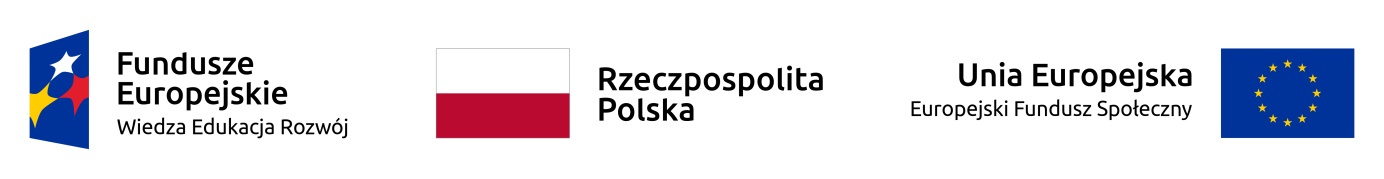 Załącznik nr 2 – wzór umowy stypendialnejUmowa stypendialna nr: ………../20….o przyznanie stypendium motywacyjnego
w ramach projektu  „Radiofarmaceutyki dla ukierunkowanej molekularnie diagnostyki i terapii medycznej” akronim RadFarm nr Umowy POWR.03.02.00-00-I009/17-00w dniu………………………….w ……………………………….. pomiędzy:………………………………………………………………………Wydziałem/Jednostką……………………………. 
(nazwa Lidera Konsorcjum/Partnera, w której doktorantem jest stypendysta)……………………………………………………………………………………………………………………………………….
(adres, NIP, REGON)reprezentowanym przez:……………………………..zwanym w dalszej części Centrum/Instytutem/Wydziałem/Jednostką aPanią/Panem …………………………………………………………………….zamieszkałą/ym ……………………………………………………………….urodzoną/ym w dniu …………………………………………….. r.PESEL: …………………………………………………………………legitymującą/ym się dowodem osobistym: seria………………………. Nr …………………………………nr tel. kontaktowego………………………………………………… , e-mail ………………………………………….nazwa i nr rachunku bankowego: ……………………………………………………………………………………….zwaną/ym w dalszej części umowy „Stypendystą”została zawarta niniejsza umowa, zwana dalej „Umową”, o następującej treści: § 1Umowa zostaje zawarta na podstawie Umowy o dofinansowanie w ramach Programu Operacyjnego Wiedza Edukacja Rozwój 2014-2020 nr POWR.03.02.00-00-I009/17-00 z dnia 25.05.2018 r., zawartej pomiędzy Narodowym Centrum Badań i Rozwoju a Narodowym Centrum Badań Jądrowych działającym w imieniu własnym oraz Partnerów oraz na rzecz własną i Partnerów: Instytutu Chemii i Techniki Jądrowej, Uniwersytetu Warszawskiego i Warszawskiego Uniwersytetu Medycznego.Stypendium motywacyjne jest finansowane ze środków projektu „Radiofarmaceutyki dla ukierunkowanej molekularnie diagnostyki i terapii medycznej RadFarm” w ramach Programu Operacyjnego Wiedza Edukacja Rozwój 2014-2020 współfinansowanego ze środków Europejskiego Funduszu Społecznego.Stypendium motywacyjne jest przyznawane zgodnie z Regulaminem przyznawania i wypłacania stypendium motywacyjnego w projekcie Interdyscyplinarnych Studiów Doktoranckich „RadFarm”, w dalszej części Umowy zwanego Regulaminem.Stypendysta oświadcza, że zapoznał się z treścią Regulaminu przyznawania stypendiów motywacyjnych i zobowiązuje się do jego przestrzegania.§ 2Kwota przyznanego stypendium wynosi 12 000 zł (słownie: dwanaście tysięcy złotych) i będzie wypłacana w miesięcznych transzach po 2 000 zł (słownie: dwa tysiące złotych). Stypendium przyznane jest na okres 6 miesięcy od …………………………….. r. do ……………………………… r.Stypendium będzie wypłacane w terminie do …….. dnia każdego miesiąca na rachunek bankowy Stypendysty o numerze ………………………………………………………………………………………. .Zgodnie z art. 21 ust. 1 pkt. 137 ustawy z dnia 26 lipca 1991 r. o podatku dochodowym od osób fizycznych (Dz. U. z 2012 r., poz. 361 z późn. zm.) wsparcie finansowe jakie otrzyma Stypendysta podlega zwolnieniu z obowiązku płacenia podatku dochodowego od osób fizycznych. Przyznane stypendium na pierwszym roku studiów zostanie wypłacone Stypendyście po podpisaniu Umowy stypendialnej przez obie strony, wraz z załącznikami:Deklaracja uczestnictwa w projekcie – Załącznik nr 1Oświadczenie uczestnika projektu – Załącznik nr 2§ 3W okresie otrzymywania stypendium Stypendysta zobowiązany jest do przestrzegania obowiązków doktoranta wynikających w szczególności z:Regulaminu studiów doktoranckich w ramach projektu „Radiofarmaceutyki dla ukierunkowanej molekularnie diagnostyki i terapii medycznej” RadFarm.Regulaminu studiów doktoranckich obowiązujących w Jednostce, w której Stypendysta odbywa studia doktoranckie.Regulaminu.§ 4Lider konsorcjum/Partner zobowiązuje się do terminowej zapłaty stypendium§ 5Wstrzymanie wypłaty stypendium może być dokonywane na zasadach określonych w Regulaminie.§ 6Liderowi konsorcjum/Partnerowi przysługuje prawo rozwiązania Umowy ze skutkiem natychmiastowym, w przypadku, o którym mowa w § 5 ust. 3 Regulaminu.§ 7W przypadku nieuzasadnionej rezygnacji Doktoranta ze studiów doktoranckich i udziału w Projekcie, które jest równoznaczne z rozwiązaniem przez niego umowy stypendialnej ze skutkiem natychmiastowym, Doktorant zobowiązany jest do zwrotu  całej kwoty dotychczas wypłaconego mu stypendium motywacyjnego na wskazany rachunek bankowy.§ 8Przedłużenie okresu pobierania stypendium na kolejne okresy odbywania studiów doktoranckich w ramach Projektu, wymaga każdorazowo zawarcia aneksu do Umowy, przy czym maksymalny okres pobierania stypendium w ramach Projektu wynosi w sumie 48 miesięcy, bez możliwości przedłużenia.Warunkiem przedłużenia okresu pobierania stypendium na kolejne okresy odbywania studiów doktoranckich w ramach Projektu oraz podpisania aneksu do umowy, jest spełnienie warunków określonych w § 4 Regulaminu.§ 9Zmiana postanowień Umowy wymaga zachowania formy pisemnej.W sprawach nieuregulowanych Umową mają zastosowanie odpowiednie przepisy Kodeksu cywilnego.Spory wynikłe w toku realizacji Umowy rozpatrywane będą przez sąd powszechny właściwy dla siedziby………………………… (nazwa Lidera konsorcjum/Partnera)Umowę sporządzono w dwóch jednobrzmiących egzemplarzach, jeden egzemplarz dla Stypendysty, jeden dla ……………………………….. (nazwa Lidera konsorcjum/Partnera).Załączniki:1)	Deklaracja uczestnictwa w projekcie – Załącznik nr 12)	Oświadczenie uczestnika projektu – Załącznik nr 2………………………………………………………………
podpis osoby reprezentującejLidera konsorcjum/Partnera…………………………………………………………………..podpis Stypendysty